BIODATA MAHASISWA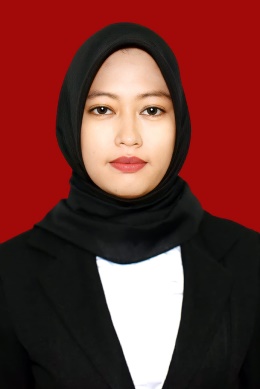 IDENTITAS DIRINama				: Nuhri KhairaniNPM				:173214098Tempat, Tanggal Lahir	: Medan, 19 Mei 1999Jenis Kelamin			: PerempuanAgama				: IslamAnak Ke			: 2 (Kedua)Alamat				: Jalan Garu 1 No. 84 E MedanNo. Telepon/Handphone	: 081272039138Dosen Pembimbing		: Dr. Alistraja Dison Silalahi, S.E., M.Si.Judul Skripsi			: Analisis Penerapan Perencanaan Pajak Penghasilan				  Pasal 21 Sebagai Upaya Penghematan Beban Pajak				  Penghasilan Badan Pada PT. Sumber Sawit MakmurPENDIDIKANSD				: SD Nur Hasanah MedanSLTP/SMP			: SMP Negeri 36 MedanSLTA/SMA/SMK/MA	: SMK Al Washliyah 3 MedanPerguruan Tinggi		: Universitas Muslim Nusantara Al Washliyah MedanORANG TUANama Ayah			: Kurnia SyahriPekerjaan			: Pegawai SwastaNama Ibu			: LailaPekerjaan			: Ibu Rumah TanggaAlamat				: Jalan Garu 1 No. 84 E MedanMedan,   Desember 2022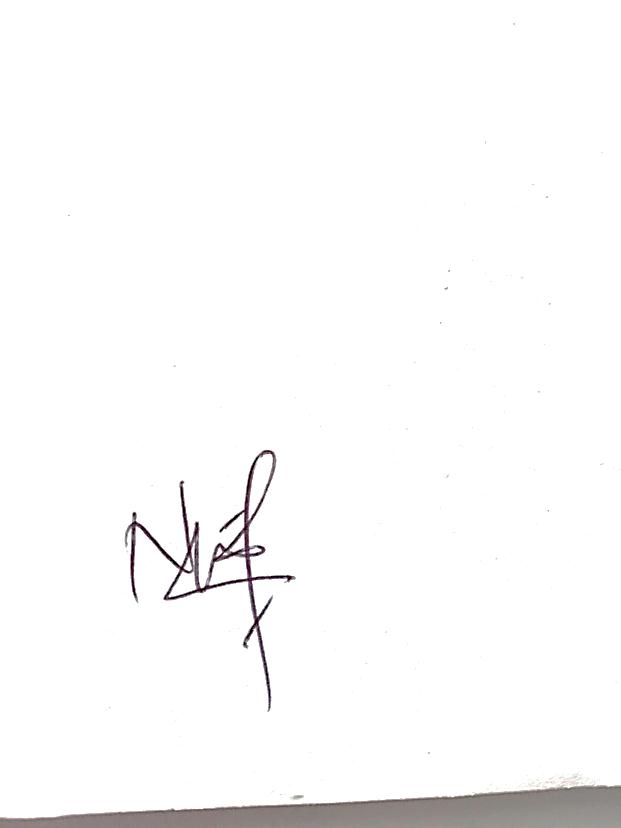 Nuhri Khairani